Beste heer, mevrouw,Naar aanleiding van de ontvangen reacties op de brief d.d. 4-11-2019 ontvangt u hierbij het definitieve plan.Plan Vanuit de ontvangen reacties gaat de voorkeur uit naar het om en om kappen van de bomen.Er is echter geen meerderheid voor plan B of C. Er is gekeken naar de individuele voorkeuren.Vanuit deze voorkeuren komen we tot een volgende definitieve plan van om en om kappen.De te behouden bomen worden gesnoeid daar waar nodig en de ondergrond wordt geploft.Kapaanvraag en voortgangVoor de te kappen Esdoorns wordt een kapvergunning aangevraagd.Zodra de kapvergunning verleend is kan de aannemer de werkzaamheden inplannen.Vooraf krijgt u van de aannemer een briefje in de bus wanneer ze aanvangen met de werkzaamheden.UitvoeringMocht u nog vragen hebben over de uitvoering dan kunt u mailen naar iborteamstedelijk@midden-groningen.nl of bellen met de voorman in uw gebied Niels Kamphuis op 0598-3737373.Met vriendelijke groet,Richard Oude BreuilBeleidsmedewerker GroenGemeente Midden-Groningen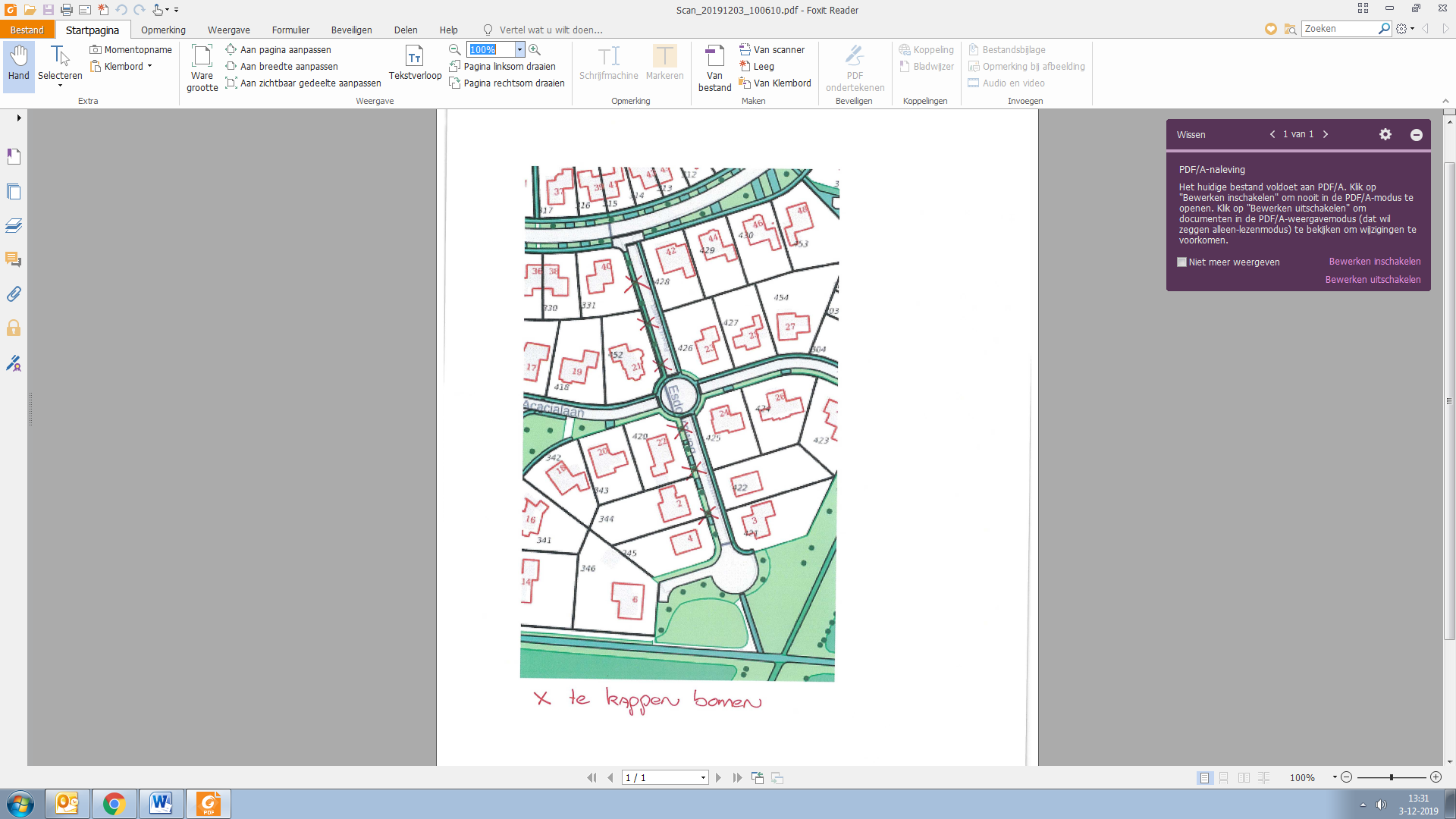 Aan de bewonersEsdoornwegAan de bewonersEsdoornwegIBOR BedrijfsbureauIBOR BedrijfsbureauIBOR BedrijfsbureauDatum:Datum:3-12-2019Verzenddatum:Uw kenmerk:Uw kenmerk:Zaaknr.:Behandeld door:Behandeld door: R. Oude BreuilContactgegevens: richard.oudebreuil@midden-groningen.nlOnderwerp:Onderwerp:Conceptplan EsdoornwegConceptplan EsdoornwegConceptplan Esdoornweg